32F Frequency Converter Instruction      wiring diagram：bare size：long135mm*wide85mm*high86mm                          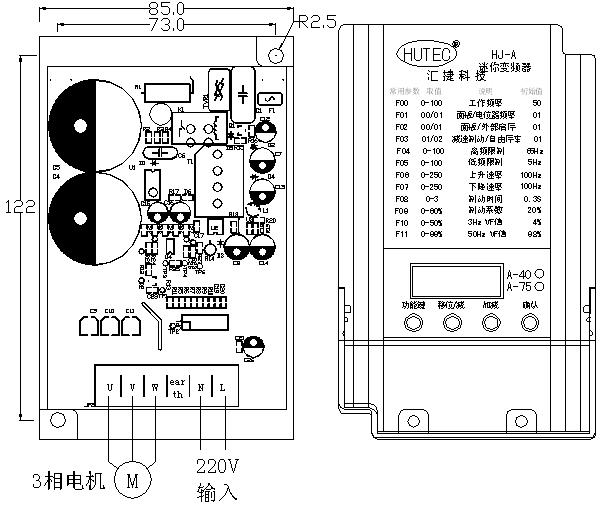 								 size：long139mm*wide86mm*high90mm 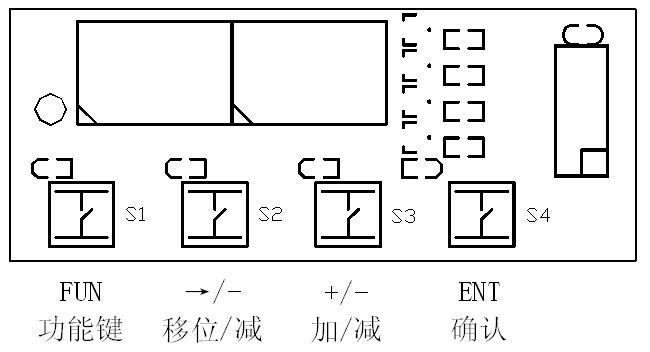 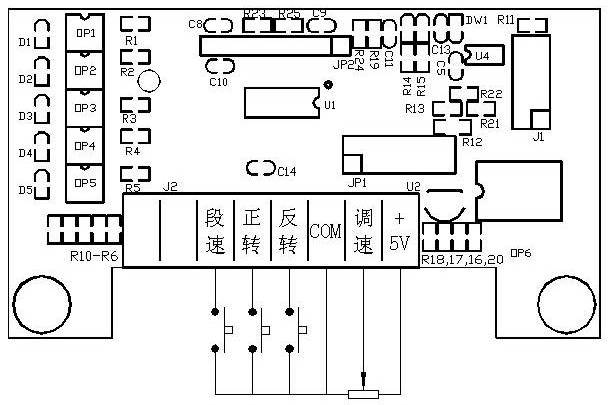 Parameter specification：	Press FUNC key，you see F 0，press ▲、▼key，Select F 0～F46，Press ENTER，show the Parameter value xx，use▲、▼to adjusting, press ENTER save，or press FUNC don’t save。    When F 1 is 0，motor running，▲key to Increase the frequency,▼key to decrease the frequency。When F 1 is 1，motor frequency decided by impressed voltage or external potentiometer	 Use F 6、F 7 when accelerate and decelerate，example：F 0＝50Hz，F 6＝10Hz，F 7＝25Hz，run after 5S，motor get 50Hz；when stop，after 2S，from 50Hz to 0。	 Restore Factory Defaults ：turn off and press FUNC with ENTER key，turn on，Restore when show def.     fault code：     oL1，oL2: overdrive；               EC: over current Module to protect；	 Et: over-temperature protection；      Lost: Communication is wrong.parameterParameter specificationParameter rangParameter rangdefaultFor noteF0Working frequency0～400Hz0～400Hz50HzF1Working frequency source0，Panel keyboard1, external potentiometer 2, panel potentiometer0，Panel keyboard1, external potentiometer 2, panel potentiometer2F2Working frequency source0，Panel keyboard1，external port0，Panel keyboard1，external port0F3Stop way0，slow stop1，braking stop2，Inertia stop0，slow stop1，braking stop2，Inertia stop0F4Maximum operating frequency0～400Hz0～400Hz65HzF5Lowest operating frequency0～400Hz0～400Hz5HzF6Increase speed ofFrequency1～500Hz/S1～500Hz/S20Hz/SF7Decline speed ofFrequency1～500Hz/S1～500Hz/S20Hz/SF8Braking time0-3S0-3S0.3SF9Braking coefficient0～60％0～60％20％F10Lowest output voltage0～80 V0～80 V10VF11Middle voltage0～220 V0～220 V65 VF12highest output voltage0～220 V0～220 V220VF13Lowest frequency0～400Hz0～400Hz3HzF14Middle frequency0～400Hz0～400Hz15HzF15Highest frequency0～400Hz0～400Hz50HzF160Mi1：Forward/Stop; Mi2: Reverse/Stop0F16Mi1 and Mi2 function set1Mi1：Run/Stop; Mi2: Reverse/ Forward0F162Mi1,Mi2,Mi3:three-wire system0F163Mi1：Forward/Stop0F17Mi1 Function Set0: non-function1：stop when off2：stop when on3：Abnormal clear0: non-function1：stop when off2：stop when on3：Abnormal clear0F18Mi2 Fun Set0：non1：Stop when off2：Stop when on3：Abnormal clear4：Speed BIT05：Speed BIT16：Speed BIT27：Speed BIT38：forward move9：reversal move0：non1：Stop when off2：Stop when on3：Abnormal clear4：Speed BIT05：Speed BIT16：Speed BIT27：Speed BIT38：forward move9：reversal move00Mi5 with MO Function    alternative, can’t use meanwhileF19Mi3 Fun Set0：non1：Stop when off2：Stop when on3：Abnormal clear4：Speed BIT05：Speed BIT16：Speed BIT27：Speed BIT38：forward move9：reversal move0：non1：Stop when off2：Stop when on3：Abnormal clear4：Speed BIT05：Speed BIT16：Speed BIT27：Speed BIT38：forward move9：reversal move00Mi5 with MO Function    alternative, can’t use meanwhileF20Mi4 Fun Set0：non1：Stop when off2：Stop when on3：Abnormal clear4：Speed BIT05：Speed BIT16：Speed BIT27：Speed BIT38：forward move9：reversal move0：non1：Stop when off2：Stop when on3：Abnormal clear4：Speed BIT05：Speed BIT16：Speed BIT27：Speed BIT38：forward move9：reversal move00Mi5 with MO Function    alternative, can’t use meanwhileF21Mi5 Fun Set0：non1：Stop when off2：Stop when on3：Abnormal clear4：Speed BIT05：Speed BIT16：Speed BIT27：Speed BIT38：forward move9：reversal move0：non1：Stop when off2：Stop when on3：Abnormal clear4：Speed BIT05：Speed BIT16：Speed BIT27：Speed BIT38：forward move9：reversal move00Mi5 with MO Function    alternative, can’t use meanwhileF22Speed 1F5～F4F5～F40F23Speed 2F5～F4F5～F40F24Speed 3F5～F4F5～F40F25Speed 4F5～F4F5～F40F26Speed 5F5～F4F5～F40F27Speed 6F5～F4F5～F40F28Speed 7F5～F4F5～F40F29Speed 8F5～F4F5～F40F30Speed 9F5～F4F5～F40F31Speed 10F5～F4F5～F40F32Speed 11F5～F4F5～F40F33Speed 12F5～F4F5～F40F34Speed 13F5～F4F5～F40F35Speed 14F5～F4F5～F40F36Speed 15F5～F4F5～F40F37Reach the frequency F5～F4F5～F40F38Mo function set0：Run H，Stop L1: Equal set frequency H，else L2: Frequency equal 0，H，else L3：≧”F37” H，else L4: Fault H，Normal L5: AO0：Run H，Stop L1: Equal set frequency H，else L2: Frequency equal 0，H，else L3：≧”F37” H，else L4: Fault H，Normal L5: AO0Mi5 with MO Function    alternative, can’t use meanwhileF39Current  limit2～5A2～5A3.5AF40Speed ratio1～120（1 is frequency）1～120（1 is frequency）1F41Speed offset0～2000～200100F42Direction of timing0：Count down；1：Timing0：Count down；1：Timing0F43Carrier frequency8～15kHz8～15kHz8F44power saving0～300～300F45”F21” parameter 8F5～F4F5～F40F46”F21” parameter 9F5～F4F5～F40